Памятка родителям «Детские площадки и безопасность детей»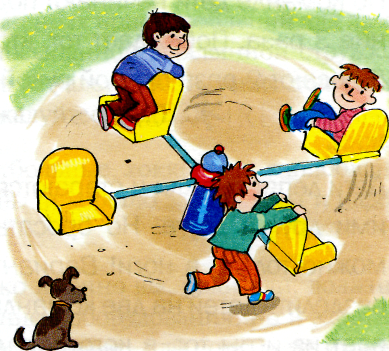  Детские игры занимают важное место в жизни ребенка, они являются одним из способов познания окружающего мира, приобретения опыта общения со сверстниками, значимым фактором физического развития, источником положительных эмоций. Но они же сопровождаются различными опасностями: 1. Опасные ситуации, связанные с игровой средой (качели, лесенки и т. д.)2. С социальным окружением (старшие дети, незнакомые взрослые).3. Опасности, связанные с домашними и бродячими животными.4. Различными предметами, непосредственно находящимися на площадке (различные растения, мусор, посторонние предметы).Уважаемые родители,ваши действия должны быть направлены на профилактику опасных ситуаций. Придя с ребенком на площадку:1. Обязательно обеспечить ребенка удобной, соответствующей погоде одеждой и обувью (не одевать слишком холодно, но и не слишком жарко, т. к. в противном случае ребенок вспотеет и простудится)2. Убедиться в отсутствии опасных участков и предметов (торчащих болтов, корней деревьев, камней, острых углов и т. д.)3. Убедиться, что на игровой площадке нет крупного мусора, стекла и других материалов, которые могут навредить ребенку, а поверхность вокруг устлана слоем амортизирующего материала (песок, стружка, мелкий гравий).4. Убедиться в соответствии игрового оборудования возрастным и индивидуальным особенностям и возможностям вашего ребенка (не разрешать ребенку залезать на лесенку в десять раз больше его самого)5. Не позволять ребенку играть на высоте, скатываться с крутых горок и самостоятельно качаться на качелях.6. Обсудить с ребёнком возможные опасные ситуации, привлекая личный опыт, случаи из жизни, но не пугать малыша. Беседовать так, чтобы он усвоил правила безопасногоповедения и спокойно соблюдал их. Зная о возможных последствиях, ребёнок будет осторожнее.7. Организовать игровую и двигательную деятельность ребенка в безопасной и соответствующей возрасту игровой зоне площадки.11. Обязательно постоянно следить за ребенком.Уважаемые родители,также вам следует познакомить детей с правилами безопасностипри определенном виде игровой деятельности.Безопасность на каруселях.• Нельзя слезать с карусели, пока она крутится, так как следующее сиденье продолжает двигаться и может сильно ударить тебя, если ты не отбежал.• Нельзя бежать по кругу, взявшись за одно сиденье, и раскручивать пустую карусель, а потом вдруг резко остановиться — можно получить удар следующим сиденьем.• Нельзя вставать на сиденье карусели ногами, так как при движении можно потерять равновесие и, падая, удариться лбом.Запомните правила, которые необходимо соблюдать,если на детской площадке есть качели!• Если качели очень тяжёлые (например, железные, нельзя спрыгивать на лету, ты можешь не успеть отбежать, и тогда качели ударят тебя прямо в затылок или в спину.• Если ты любишь сам раскачивать качели, то должен всегда помнить: если их толкнуть посильнее и не поймать, качели попадут прямо тебе в лицо.• Не бегай рядом с качелями! Может случиться так, что другой ребёнок не успеет затормозить, и вы оба получите травмы.• Пластмассовые качели на верёвочках тоже небезопасны. Если ты на них сильно раскачаешься, то, наклонившись вперёд, можешь легко перевернуть сиденье своим весом.